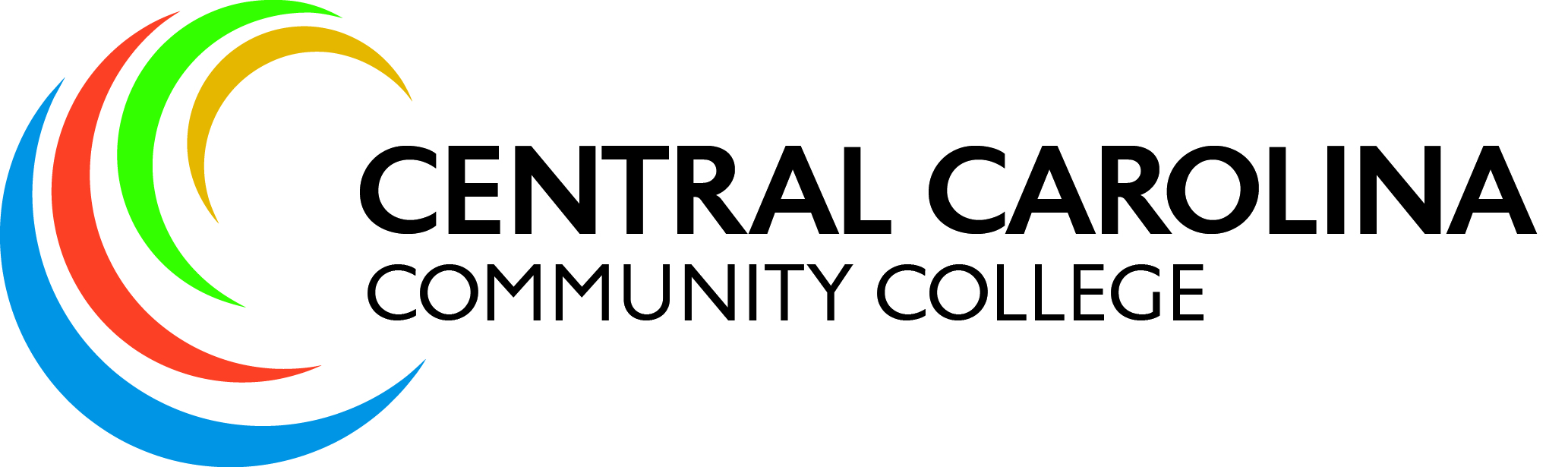 2017-2018 Federal Work StudyPosition Description/Request FormSTEP 1: Supervisor Information_____________________________________________________________________________STEP 2: Position Information	Position Title: 	Number of Positions Requested (2 max):  1      2	Preferred Program: 	Position Requirements: 	Duties: 	Required Skills: STEP 3: Supplemental Information	Does this position replace a full-time employee?   Yes     No 	Will this position displace an employee?  Yes     No __________________________________________________________________________________________STEP 4: Please answer the following questions: 	Why is this position crucial for your department? 	How would this position benefit the student’s educational goals? Signature: ____________________________Date: March 8, 2017                   (Please provide handwritten signature)_____________________________________________________________________________________For Office Use Only: Position Approved: Yes   No                                       Number of Positions Approved: 1   2  FA Work Study Specialist Signature: ___________________________	Date: _____________________Name: Phone Number: Department or Organization (off campus): Department or Organization (off campus): Address: E-Mail Address: 